1. ------IND- 2019 0424 DK- SV- ------ 20190916 --- --- PROJETFörordning om ett frivilligt system för djurskyddsmärkning (djurskyddsmärket)I enlighet med 17.1 §, 20.1 §, 21.1 §, 22 §, 23 §, 37.1 §, 50 §, 51 § samt 60.3 § i livsmedelslagen, se rättsförordning nr 999 av den 2 juli 2018, och efter bemyndigande enligt 7.3 § i förordning nr 1614 av den 18 december 2018 om det danska livsmedelsverkets (Fødevarestyrelsen) uppgifter och befogenheter, föreskrivs följande:Avsnitt IKapitel 1
Tillämpningsområde och definitioner1 § Genom förordningen fastställs regler för djurskydd i samband med produktion och märkning av mjölk och mejeriprodukter, färskt och malet kött samt köttberedningar och köttprodukter av de djurarter som anges i bilagorna 1–4, som saluförs inom ramen för det frivilliga systemet för djurskyddsmärkning (djurskyddsmärket), såväl som regler för kontroll av de besättningar och företag som omfattas av djurskyddsmärket.2 § I denna förordning avses med1) djurtäthet: den totala levande vikten per m2 öppen yta av de kycklingar som samtidigt befinner sig i ett hus, enligt definitionen i lagen om hållning av slaktkycklingar,2) besättning: en samling djur av samma art som används för ett visst ändamål, är knuten till ett visst geografiskt läge och har en ägare i form av en juridisk eller fysisk person, enligt definitionen i förordningen om registrering av besättningar i det centrala djurhållningsregistret (CHR, Det Centrale HusdyrbrugsRegister),3) CHR: det centrala djurhållningsregistret (CHR, Det Centrale HusdyrbrugsRegister), se definitionen i förordningen om registrering av besättningar i CHR,4) egenkontroll: ett system som den ansvarige för besättningen eller företaget använder fortlöpande för att säkerställa att alla krav är uppfyllda när det gäller djurskydd, i relevanta fall, samt separation och spårbarhet, 5) egenkontrollprogram: en skriftlig beskrivning av egenkontrollen vid besättningen eller företaget och av hur utförandet av egenkontrollen dokumenteras,6) flock: en grupp kycklingar som har satts in i ett hus och som befinner sig i detta hus samtidigt (se definitionen i lagen om hållning av slaktkycklingar),7) öppen yta: area som kycklingarna har permanent tillgång till (se definitionen i lagen om hållning av slaktkycklingar),8) ägg från utehöns: hönsägg som produceras i överensstämmelse med kraven för ägg från utehöns i enlighet med handelsnormerna för ägg, se kommissionens förordning (EG) nr 589/2008 av den 23 juni 2008 om tillämpningsföreskrifter för rådets förordning (EG) nr 1234/2007 när det gäller handelsnormerna för ägg,9) hus: rum eller byggnader där slaktkycklingar hålls (se definitionen i lagen om hållning av slaktkycklingar),10) kalv: ett kreatur med en ålder på upp till sex månader, se definitionen i rådets direktiv 2008/119/EG av den 18 december 2008 om fastställande av lägsta djurskyddskrav för kalvar,11) kycklingar: djur av arten Gallus gallus från kläckning till könsmognad, se definitionen i lagen om hållning av slaktkycklingar, 12) mer långsamt växande ras: slaktkycklingar vilkas båda föräldrar är av en mer långsamt växande ras och vilkas genomsnittliga dagliga tillväxt, enligt avelsföretagens specifikationer för rasen, är minst 25 % lägre än den genomsnittliga dagliga tillväxten för rasen Ross 308; när den genomsnittliga dagliga tillväxten är angiven som ett intervall används genomsnittet i beräkningarna,13) övervakningsprogrammet för svedda trampdynor: den övervakning av svedda trampdynor som utförs på fjäderfäslakterier i enlighet med föreskrifterna i förordningen om hållning av slaktkycklingar och kläckäggsproduktion,14) primärproducent: en person som är ansvarig för en besättning som håller djur inom ramen för djurskyddsmärket,15) total dödlighet: det antal kycklingar som, vid tidpunkten för när kycklingarna tas ut ur ett hus för att säljas eller slaktas, har dött sedan de sattes in i huset, inbegripet de som har avlidit antingen på grund av sjukdom eller av andra skäl, delat med det totala antalet kycklingar som sattes in i huset gånger 100 (se definitionen i lagen om hållning av slaktkycklingar),16) slaktkycklingar: kycklingar som hålls för köttproduktion, se definitionen i lagen om hållning av slaktkycklingar,17) slakteri: ett slakteri eller ett slakthus,18) slaktsvin: grisar som väger över 30 kg och föds upp för slakt (se definitionen i förordningen om märkning, registrering och flyttning av nötkreatur, svin, får eller getter),19) små raser: nötkreatursraser och korsningar mellan nötkreatursraser som fullvuxna har en genomsnittsvikt på mindre än 550 kg,20) stora raser: nötkreatursraser och korsningar mellan nötkreatursraser som fullvuxna har en genomsnittsvikt på 550 kg eller mer,21) ungdjur: a) ett hondjur som är sex månader eller äldre och som ännu inte har kalvat (kviga), ellerb) en tjur som är sex månader eller äldre under den period då djuret föds upp för slakt eller avel, se definitionen i förordningen om lagen om hållning av mjölkkor och deras avkomma,22) ekologi: produktionsmetod i överensstämmelse med Europaparlamentets och rådets förordning (EG) nr 834/2007 av den 28 juni 2007 om ekologisk produktion och märkning av ekologiska produkter och om upphävande av förordning (EEG) nr 2092/91. Avsnitt IIKapitel 2
Krav för besättningar, däribland kläckerierAnsökan om djurskyddsmärket3 § En ansökan om erhållande av djurskyddsmärket kan lämnas in av både en fysisk och en juridisk person och ska skickas in till livsmedelsverket.Punkt 2 Om en besättning byter ägare ska den nya ägaren skicka in en ny ansökan, se punkt 1, om djuren och produkterna från besättningen även i fortsättningen ska märkas med djurskyddsmärket. Besättningar som inte är godkända för ekologisk produktion ska genomgå en revision, se 10 §, inom två månader efter ägarbytet. 4 § Ansökan ska innehålla följande uppgifter:Besättningens CHR-nummer, besättningsnummer, tillståndsnummer för ekologisk produktion (i förekommande fall) samt besättningsägarens kontaktuppgifter.Vilken nivå, se bilagorna 1–4, som besättningen ska registreras för i CHR, och om hela besättningen, se 5 §, ska omfattas djurskyddsmärket.För grisbesättningar ska det anges om de producerar griskultingar, smågrisar eller slaktsvin, och för nötkreatursbesättningar ska det anges om de producerar kött eller mjölk. 5 § Livsmedelsverket kan efter ansökan tillåta att en besättning under samma tid håller djur av samma art som produceras respektive inte produceras inom ramen för djurskyddsmärket om djuren hålls i enheter som är separerade från varandra och om separationen beskrivs i egenkontrollprogrammet. Livsmedelsverket fastställer de tillämpliga villkoren i tillståndet.Punkt 2 Livsmedelsverket kan även tillåta att djur som omfattas av olika nivåer av djurskyddsmärket hålls i samma besättning. Livsmedelsverket fastställer de tillämpliga villkoren i tillståndet.Tilldelning av nivåer för produktion inom ramen för djurskyddsmärket i CHR6 § Livsmedelsverket tilldelar besättningen den relevanta nivån av djurskyddsmärket i CHR när livsmedelsverket har konstaterat att produktionen organiseras och genomförs enligt bestämmelserna i denna förordning. Egenkontroll och egenkontrollprogram för kläckerier7 § Kläckerier som levererar till primärproducenter inom ramen för djurskyddsmärket är skyldiga att säkerställa att ägg och kycklingar av mer långsamt växande raser separeras från andra raser och att kraven för spårbarhet är uppfyllda. Denna separation och spårbarhet ska framgå av egenkontrollprogrammet. Som ett led i egenkontrollen ska eventuella avvikelser och motsvarande korrigerande åtgärder dokumenteras skriftligen.Punkt 2 Dokumentation avseende egenkontrollen, däribland när det gäller separation och spårbarhet, ska förvaras av kläckeriet i ett år, och dokumentationen ska alltid finnas tillgänglig för livsmedelsverket.Egenkontroll och egenkontrollprogram för primärproducenter8 § Primärproducenter ska, utöver de djurskyddskrav som fastställs i den gällande lagstiftningen, uppfylla de fastställda grundläggande djurskyddskraven i nivå 1 samt de kompletterande krav i nivå 2 och 3 som anges förgrisar i bilaga 1,slaktkycklingar i bilaga 2,nötkreatursbesättningar som producerar kött i bilaga 3, eller nötkreatursbesättningar som producerar mjölk i bilaga 4.Punkt 2 Om primärproducenten svanskuperar grisar eller håller grisar som är svanskuperade ska primärproducenten meddela livsmedelsverket skriftligen om detta, samt hur länge primärproducenten planerar att fortsätta med denna verksamhet. 9 § Primärproducenter som vill att deras besättning ska omfattas av djurskyddsmärket ska, förutom att uppfylla kraven i 8 §, upprätta ett egenkontrollprogram och utföra egenkontroll. Som ett led i egenkontrollen ska eventuella avvikelser mot reglerna för djurskyddsmärket och motsvarande korrigerande åtgärder dokumenteras skriftligen. Om besättningen innehåller djur som inte omfattas av djurskyddsmärket, se 5.1 §, eller innehåller djur på olika nivåer av djurskyddsmärket, se 5.2 §, ska detta framgå av egenkontrollen. När det gäller nötkreatursbesättningar som producerar kött eller mjölk ska handlingsplanen för dödligheten i besättningen, se grundkraven i bilaga 3 eller 4, framgå av egenkontrollprogrammet.Punkt 2 Primärproducenter är skyldiga att endast låta djur som har levt hela livet inom ramen för djurskyddsmärket omfattas av djurskyddsmärket, se dock 13.1 §, 13.2 § eller 14 §. Kapitel 3
Utfärdande av intyg, revision och kontroll av besättningarUtfärdande av intyg och revision av konventionella besättningar10 § Primärproducenten får inte leverera inom ramen för djurskyddsmärket förrän ett inspektionsorgan eller livsmedelsverket har utfärdat ett intyg om att besättningen uppfyller de relevanta kraven i 8.1 § samt de villkor för produktion inom ramen för djurskyddsmärket som fastställs i 7 § eller 9 § och när detta intyg har registrerats i CHR.Punkt 2 När ett inspektionsorgan har utfärdat ett intyg för en besättning, se punkt 1, ska inspektionsorganet meddela detta till livsmedelsverket och ange besättningsägarens namn och adress samt besättningens CHR-nummer och för vilken nivå, se 8 §, som besättningen är godkänd. Punkt 3 Primärproducenter ska genomgå en revision en gång om året. Punkt 4 Dokumentation avseende egenkontrollen, däribland när det gäller separation och spårbarhet, samt utfärdandet av intyg och utförandet av revisioner, ska förvaras av primärproducenten i ett år, och dokumentationen ska alltid finnas tillgänglig för livsmedelsverket.Punkt 5 Utgifter i samband med revision och utfärdande av intyg betalas av primärproducenten.Krav för inspektionsorganet11 § Utfärdande av intyg och utförande av revision, se 10.1 § och 10.3 §, ska utföras av ett certifierat inspektionsorgan eller av livsmedelsverket. Det certifierade inspektionsorganet ska ha ackrediterats av ett ackrediteringsorgan som är medundertecknare av den europeiska samarbetsorganisationen för ackrediterings (EA, European co-operation for Accreditation) multilaterala avtal om ömsesidigt erkännande.Punkt 2 För att intyg ska kunna utfärdas och revision ska kunna utföras är det dessutom ett villkor att minst 20 % av inspektionsorganets eller livsmedelsverkets revisioner genomförs utan föregående anmälan.Punkt 3 Första gången som ett inspektionsorgan meddelar om intyg för en besättning, se 10.2 §, ska inspektionsorganet dessutom överlämna dokumentation för att intyga att det är certifierat i enlighet med punkt 1 samt åta sig att genomföra oanmälda revisioner, se punkt 2.Punkt 4 Om inspektionsorganet observerar förhållanden som ger skäl att anta att det har förekommit överträdelser av reglerna för djurskyddsmärket ska inspektionsorganet utan onödigt dröjsmål meddela detta till livsmedelsverket, såvida det inte är fråga om en mindre väsentlig överträdelse som den ansvariga primärproducenten kan åtgärda omgående.Kontroll av besättningar som är godkända för ekologisk produktion12 § Gris- och slaktkycklingsbesättningar som är godkända för ekologisk produktion anses uppfylla kraven för produktion enligt nivå 3 av djurskyddsmärket. Nötkreatursbesättningar som är godkända för ekologisk produktion anses uppfylla kraven för produktion enligt nivå 2 av djurskyddsmärket eller nivå 3 om kraven för nivå 3 är uppfyllda. Primärproducenter på besättningar som är godkända för ekologisk produktion anses endast uppfylla kraven för produktion enligt djurskyddsmärket så länge besättningen är godkänd för ekologisk produktion.Punkt 2 När ett djurskyddsmärke har utfärdats är primärproducenten även skyldig att uppfylla kraven avseende transporttid, se bilaga 1–4. Nötkreatursbesättningar som är godkända för ekologisk produktion är dessutom skyldiga att uppfylla kravet om att inte använda stallsystem för bundna djur, se bilaga 3 eller 4.Punkt 3 Besättningar som är godkända för ekologisk produktion och som har tilldelats djurskyddsmärket ska inte genomgå revision eller utfärdande av intyg enligt 7 §, eftersom kontrollen när det gäller kraven i förordningen genomförs av jordbruksverket i samband med den ekologiska kontrollen. Kapitel 4
Tidpunkt för leverans inom ramen för djurskyddsmärket för nötkreatursbesättningarKonventionella nötkreatursbesättningar13 § Konventionella nötkreatursbesättningar som producerar kött eller mjölk får påbörja leverans till en producent, dvs. ett slakteri eller ett mejeri, omden nivå av djurskyddsmärket som besättningen är godkänd för har registrerats i CHR, se 6 §,besättningen uppfyller de krav och villkor som anges i 8.1 §, ochbesättningen under det senaste året har ingått och fortfarande ingår i ett kontrollsystem där innehållet i kontrollsystemet åtminstone är jämförbart med den relevanta nivå av djurskyddsmärket som besättningen vill vara registrerad för, och där kontrollsystemet kontrolleras av ett certifierat inspektionsorgan som uppfyller kraven i 11.1.2 §, ellerhar genomgått en revision enligt 10 §, och det djur som ska levereras har levt i 1 år enligt reglerna för systemet för djurskyddsmärkning, se dock punkt 2.Punkt 2 När det gäller konventionella nötkreatursbesättningar som producerar mjölk och som inte ingår i ett kontrollsystem, se punkt 1.3 a, får besättningen påbörja leverans till ett mejeri om kraven i punkterna 1.1 och 1.2 är uppfyllda och om besättningen har genomgått en revision enligt 10 §.Nötkreatursbesättningar som är godkända för ekologisk produktion14 § Besättningar som är godkända för ekologisk produktion och som uppfyller de krav och villkor som anges i 8.1 § och 9 § får, när nivån för djurskyddsmärket har registrerats i CHR enligt 6 §, påbörja leverans till en primärproducent, ett slakteri eller ett mejeri, se dock punkt 2. Punkt 2 Om djuret uppfyller reglerna för ekologisk produktion, se förordningen om ekologisk jordbruksproduktion m.m., får djuret säljas till en primärproducent, ett slakteri eller ett mejeri inom ramen för djurskyddsmärket. Kapitel 5
Krav för och kontroll av slakterier15 § Slakterier som vill slakta djur eller saluföra kött inom ramen för djurskyddsmärket ska dessförinnan anmäla denna verksamhet för registrering hos livsmedelsverket, se 15.1 § i förordningen om godkännande och registrering av livsmedelsföretag m.m.Punkt 2 Slakterier som är registrerade för slakt av djur eller saluföring av kött inom ramen för djurskyddsmärket ska som ett led i deras egenkontroll ha skriftliga förfaranden som säkerställer1) att separation och spårbarhet garanteras för djur och kött som omfattas av djurskyddsmärket, 2) att transporttiden till slakt för grisar eller nötkreatur på högst åtta timmar eller för slaktkycklingar på högst sex timmar efterlevs, 3) att svinslakterier inom ramen för djurskyddsmärket endast saluför kött från svin som inte har svanskuperats eller utsatts för svansbitning, och4) att fjäderfäslakterier inom ramen för djurskyddsmärket endast saluför kött från besättningar som uppfyller kraven när det gäller dödlighet, från slaktkycklingar som är av en mer långsamt växande ras, från slaktkycklingar på anläggningar där reglerna för djurtäthet efterlevs, ochfrån slaktkycklingar vars resultat i övervakningsprogrammet för svedda trampdynor ligger inom gränsvärdena.Punkt 3 Dokumentation avseende egenkontrollen, däribland när det gäller separation och spårbarhet, ska förvaras av slakteriet i ett år, och dokumentationen ska alltid finnas tillgänglig för livsmedelsverket.Punkt 4 Om ett slakteri uppmärksammas på omständigheter som ger skäl att anta att reglerna för djurskyddsmärket inte efterlevs ska slakteriet utan onödigt dröjsmål meddela detta till livsmedelsverket.16 § Vid kontroll av slakterier avseende efterlevnaden av villkoren för djurskyddsmärket ska reglerna för avgiftsfinansierad kontroll tillämpas, se förordningen om betalning för kontroll av livsmedel, foder och levande djur etc.Kapitel 6
Krav för och kontroll av övriga verksamheter, däribland mejerier17 § Partihandelsföretag som inte omfattas av kapitel 5 och detaljhandelsföretag som vill stycka eller mala färskt kött, eller framställa köttberedningar eller köttprodukter, eller mejerier som vill framställa mejeriprodukter eller förpacka denna typ av produkter, och som vill märka produkterna i enlighet med villkoren för djurskyddsmärket, ska anmäla denna verksamhet i förväg till livsmedelsverket, se 15.2 § i förordningen om godkännande och registrering av livsmedelsföretag etc.Punkt 2 Företagen ska som ett led i egenkontrollen ha skriftliga förfaranden som säkerställer separation från produkter som inte omfattas av djurskyddsmärket såväl som spårbarhet för färskt kött, malet kött, köttberedningar eller köttprodukter eller för mejeriprodukter som omfattas av djurskyddsmärket.Punkt 3 Företagen ska bevara dokumentation avseende separation och spårbarhet i 1 år.Punkt 4 Om ett företag uppmärksammas på omständigheter som ger skäl att anta att reglerna för djurskyddsmärket inte efterlevs ska företaget utan onödigt dröjsmål meddela detta till livsmedelsverket.18 § Vid kontroll av företag som omfattas av 17.1 § avseende efterlevnaden av villkoren för djurskyddsmärket ska reglerna för avgiftsfinansierad kontroll tillämpas, se förordningen om betalning för kontroll av livsmedel, foder och levande djur etc.Kapitel 7
Krav avseende djur och produkter från andra länder19 § Innan kläckägg, levande djur, färskt kött, malet kött eller köttberedningar, mejeriprodukter, köttprodukter innehållande kött från andra länder eller mejeriprodukter innehållande mjölk från andra länder saluförs enligt villkoren för djurskyddsmärket ska livsmedelsverket godkänna att djuren eller produkterna får saluföras inom ramen för djurskyddsmärket.Punkt 2 Livsmedelsverket godkänner att djuren eller produkterna saluförs inom ramen för djurskyddsmärket när det företag som är ansvarigt för införseln till Danmark i tillämplig omfattning har dokumenterat1) att primärproducenten uppfyller krav som åtminstone kan jämställas med de krav som anges i 7 § eller 8 och 9 §§,2) att primärproducenter som är godkända för ekologisk produktion uppfyller krav som åtminstone kan jämställas med de krav som anges i 12 §,3) att slakterierna uppfyller krav som åtminstone kan jämställas med de krav som anges i 15.2 §, eller att mejerierna uppfyller krav som åtminstone kan jämställas med de krav som anges i 17.2 §, och4) att det i ursprungslandet utförs kontroll av primärproduktionen i kläckerier, slakterier, mejerier och övriga inblandade företag som, vad gäller omfattning, trovärdighet och oberoende, kan jämställas med kraven i 10 §, 12 §, 15 § eller 17 §.Punkt 3 Om myndigheterna i ursprungslandet genomför den kontroll som anges i punkt 2.4 är de villkor avseende kontroll som fastställs i bestämmelserna uppfyllda.20 § Företag, däribland slakterier och mejerier, som vill föra in djur och produkter enligt 19 § ska vara registrerade hos livsmedelsverket i enlighet med 15 § eller 17 § och som ett led i sin egenkontroll fortlöpande säkerställa att villkoren, se 19.2 §, hela tiden efterlevs.Punkt 2 Om företag, däribland slakterier och mejerier, får kännedom om omständigheter som ger skäl att anta att villkoren för ett godkännande enligt 19 § inte uppfylls ska företaget utan onödigt dröjsmål meddela detta till livsmedelsverket.Avsnitt IIIKapitel 8
Märkning och saluföring21 § Besättningar, däribland kläckerier, som har tilldelats djurskyddsmärket, och företag, däribland slakterier och mejerier, som har registrerats för att använda djurskyddsmärket, får i samband med märkning och saluföring använda den tillämpliga logotypen för den aktuella nivån, se bilaga 5. Den tillämpliga logotypen och tillhörande beteckningar och uppgifter får endast användas enligt de villkor och förutsättningar som har fastställts av livsmedelsverket, se punkt 5.Punkt 2 Färskt kött, malet kött, köttberedningar, köttprodukter och mejeriprodukter får märkas med den logotyp som är tillämplig för den aktuella nivån om allt animaliskt innehåll i produkten uppfyller kraven för den gällande nivån, men om mejeriprodukter eller kött på olika nivåer av djurskyddsmärket ingår i samma produkt, se bilaga 1–4, får produkten endast märkas med den tillämpliga lägsta nivån av djurskyddsmärket.Punkt 3 Färskt kött, malet kött, köttberedningar, köttprodukter och mejeriprodukter får märkas med den logotyp som är tillämplig för den aktuella nivån om allt animaliskt innehåll i produkten uppfyller kraven för den aktuella nivån; dock är det tillåtet att använda tarmar, gelatin och kollagen av annat ursprung, fisk samt ägg från utehöns.Punkt 4 Färskt kött, malet kött, köttberedningar, köttprodukter, färdigrätter m.m. och mejeriprodukter får i andra fall än de som anges i punkt 2 märkas med den tillämpliga logotypen om viktinnehållet av det djurskyddsmärkta köttet eller den djurskyddsmärkta mejeriprodukten utgör minst 75 % av det totala animaliska innehållet i den färdiga produkten och om de övriga animaliska ingredienserna uppfyller kraven för ekologisk produktion; dock är det tillåtet att använda tarmar, gelatin och kollagen av annat ursprung som inte är ekologiskt, fisk som inte är ekologisk eller ägg från utehöns. 22 § Villkoren och förutsättningarna för användning av logotypen med tillhörande beteckningar och uppgifter kommer att finnas tillgängliga på livsmedelsverkets webbplats. Dessutom kan detta material skickas ut efter skriftlig förfrågan till livsmedelsverket. Den grafiska utformningen av det djurskyddsmärke som får användas framgår av bilaga 5 samt tillhörande designmanual, som finns på livsmedelsverkets webbplats.Punkt 2 Det är inte tillåtet att använda djurskyddsmärkets logotyper med tillhörande beteckningar och uppgifter på produkter m.m. som inte uppfyller de krav som fastställs i förordningen.Punkt 3 Det är inte tillåtet att använda en logotyp, symbol, annan märkning, beteckning eller uppgift som kan förväxlas med de logotyper och tillhörande beteckningar och uppgifter som anges i punkt 1 på ett sätt som är avsett att vilseleda konsumenter eller andra företag.Punkt 4 Djurskyddsmärket får användas i samband med information och undervisning om djurskydd. Kapitel 9
Byte av besättningsägare, upphörande av deltagande i och avstängning från djurskyddsmärket 23 § Om en besättning byter ägare ska den nya ägaren skicka in en ny ansökan, se kapitel 2, om djuren från besättningen även i fortsättningen ska märkas med djurskyddsmärket.24 § Primärproducenter och företag, däribland slakterier och mejerier, som inte längre vill vara anslutna till djurskyddsmärket ska meddela detta skriftligen till livsmedelsverket.Punkt 2 De ska även meddela det datum från vilket de inte längre kommer att producera eller leverera inom ramen för djurskyddsmärket och beskriva i egenkontrollprogrammet hur de i en eventuell övergångsperiod säkerställer att djur som omfattas av djurskyddsmärket separeras från övriga djur. Livsmedelsverket kan fastställa ytterligare villkor för detta.Punkt 3 Primärproducenter ska informera sina kunder om det datum då de inte längre kommer att producera eller leverera inom ramen för djurskyddsmärket.25 § Livsmedelsverket får utesluta primärproducenter från att producera inom ramen för djurskyddsmärket om de inte uppfyller de krav eller villkor som gäller för den aktuella verksamheten, se 3.2 § samt 5, 7–10, 12, 13 eller 14 §§,om de märker eller saluför produkter i strid mot djurskyddsmärket enligt 21 §, om poängen i övervakningsprogrammet för svedda trampdynor i en flock uppgår till 81 eller högre, eller till 41–80 per flock i tre på varandra följande flockar från samma hus, ellerom de har tilldelats djurskyddsmärket som en ekologiskt godkänd besättning, se 12.1 §, och besättningen inte längre är godkänd för ekologisk produktion.Punkt 2 Livsmedelsverket får utesluta företag, däribland slakterier och mejerier, från djurskyddsmärket om de inte uppfyller kraven i 15 §, 17 § eller 20 §, eller märker eller saluför produkter i strid mot 21 §. Punkt 3 Livsmedelsverket får återkalla ett godkännande som utfärdats enligt 19 § om saluföring inom ramen för djurskyddsmärket om villkoren för godkännandet, se 19.2 §, inte efterlevs.Kapitel 10
Extrakontroll och påföljder26 § Om livsmedelsverket följer upp en anmälan enligt 25.1.3 § eller en anmälan om en möjlig överträdelse av kraven eller villkoren enligt 11.4 §, 15.4 §, 17.4 § eller 20.2 § med en kontroll, och om det vid denna kontroll bekräftas att en överträdelse föreligger, ska den primärproducent eller det företag som är ansvarig för överträdelsen betala för denna kontroll i enlighet med de vid tidpunkten gällande reglerna om betalning för extrakontroll i förordningen om betalning för kontroll av livsmedel, foder och levande djur etc.Punkt 2 På grundval av de anmälningar som mottas från de officiella veterinärerna, se 15.4 §, bedömer livsmedelsverket om det finns ett behov av att genomföra ett kontrollbesök vid besättningen eller om förhållandena kan förbättras genom en skriftlig erinran till primärproducenten. En sådan erinran kan eventuellt innehålla ett föreläggande om att antingen åtgärda förhållandena eller att utarbeta en mer detaljerad redogörelse för de åtgärder som krävs för att förbättra de påtalade förhållandena. Redogörelsen ska åtminstone innehålla en beskrivning av åtgärdsområdena och ett förslag på en tidsplan för genomförandet av nödvändiga åtgärder. I sådana fall ska livsmedelsverket löpande bedöma om det uppstår behov av att genomföra kontrollbesök vid anläggningen.27 § Om ingen strängare påföljd föreskrivs enligt annan lagstiftning åläggs med böter den person som överträder 22.1 § eller 22.2 §.Punkt 2 Straffrättsligt ansvar kan åläggas företag etc. (juridiska personer) enligt reglerna i strafflagens 5 kapitel.Kapitel 11
Övergångsbestämmelser och ikraftträdande28 § Förordningen träder i kraft den 1 januari 2020.Punkt 2 Förordning nr 1220 av den 23 oktober 2018 om ett frivilligt system för djurskyddsmärkning upphävs.Punkt 3 Förordningen är tillämplig för primärproducenter, slakterier och övriga företag som från och med den 31 december 2019 producerar eller levererar inom ramen för djurskyddsmärket, se förordning nr 1220 av den 23 oktober 2018 om ett frivilligt system för djurskyddsmärkning, förordning nr 1369 av den 1 december 2017 om ett frivilligt system för djurskyddsmärkning eller förordning nr 225 av den 6 mars 2017 om ett frivilligt system för djurskyddsmärkning för griskött.Fødevarestyrelsen, den dd.mm.åååå[Underskrift]Bilaga 1
Djurskyddsmärkets krav avseende grisbesättningarGrundkrav för grisbesättningar som omfattas av nivå 1Tillhandahållande av sysselsättningsmaterial1) Alla grisar ska ha tillgång till halm som sysselsättningsmaterial. Halmen ska tillhandahållas dagligen och finnas permanent tillgänglig i tillräcklig mängd.Svanskupering och svansbitning2) Det är inte tillåtet att svanskupera griskultingar.3) I fall där svansbitning uppstår får svanskupering av enstaka grisar utföras om det bedöms som nödvändigt av veterinära skäl.4) Grisar som har svanskuperats eller utsatts för svansbitning får, oberoende av vad som anges i punkt 3 eller 8.2 §, inte levereras till slakt inom ramen för djurskyddsmärket. Besättningsägaren ska före leverans till slakt av svanskuperade grisar informera slakteriet om saken. Suggor och gyltor5) Suggor ska vara frigående i grupper från avvänjning och åtminstone fram till sju dagar före förväntad grisning. Motsvarande gäller för gyltor från dagen för placering i stall eller fålla med anledning av betäckning.6) Oberoende av vad som anges i punkt 5 får enstaka grisar som är aggressiva, har angripits av andra grisar, är sjuka eller har blivit skadade uppstallas i individuella boxar eller avlastningsboxar. I sådana fall gäller reglerna i 7 a § i lagen om hållande av gyltor, sinsuggor och dräktiga suggor i inomhusutrymmen.7) Suggor och gyltor ska vara frigående i grisningsstallarna.8) Enligt kraven för nivå 1 får en suggas eller gyltas rörelsefrihet, oberoende av bestämmelsen i punkt 7, begränsas genom fixering med en skyddsgrind under perioden från grisningen och fram till högst fyra dagar efter grisningen om suggans eller gyltans beteende bedöms som farligt för griskultingarna.9) Suggor och gyltor ska ha tillgång till en tillräcklig mängd halm att bygga bo med senast fem dagar före förväntad grisning.Utrymmeskrav för smågrisar och slaktsvin10) Smågrisar och slaktsvin ska ha tillgång till en fritt tillgänglig golvyta som är större än vad som anges i 4 § i förordningen om djurskyddskrav vid svinhållning. Storleken beror på den enskilda besättningens konkreta produktionsförhållanden, inbegripet kravet på att svanskupering ska vara förbjuden.Transport till slakt11) Transporttiden till slakt får inte överstiga åtta timmar.Kompletterande krav för grisbesättningar som omfattas av nivå 2Tillhandahållande av sysselsättningsmaterial1) Halm ska tillhandahållas på golvet som sysselsättningsmaterial. Halmen ska tillhandahållas dagligen och finnas permanent tillgänglig i tillräcklig mängd.Suggor och gyltor2) Oberoende av bestämmelsen i punkt 7 ovan får en suggas eller gyltas rörelsefrihet begränsas genom fixering med en skyddsgrind under perioden från grisningen och fram till högst två dagar efter grisningen om suggans eller gyltans beteende bedöms som farligt för griskultingarna.Avvänjning3) Griskultingar får som tidigast avvänjas när de är 28 dagar gamla, eftersom det annars får konsekvenser för suggornas eller griskultingarnas välbefinnande eller hälsa.Utrymmeskrav för smågrisar och slaktsvin4) Smågrisar och slaktsvin ska ha tillgång till en fritt tillgänglig golvyta som är minst 30 % större än motsvarande ytor inom standardproduktion (se tabell 1).Tabell 1.Kompletterande krav för grisbesättningar som omfattas av nivå 3Täckt viloyta1) Alla grisar ska ha tillgång till halm som strö på sina viloutrymmen. Halmen ska tillhandahållas dagligen och finnas permanent tillgänglig i tillräcklig mängd. Halmen kan samtidigt fungera som sysselsättningsmaterial.Suggor och gyltor2) Suggor och gyltor ska vara frigående i grupper (se grundkraven nr 5 och 7 ovan). De frigående grupperna kan hållas antingen utomhus med tillgång till stior eller frigående inomhus.3) Senast fem dagar före förväntad grisning ska suggor och gyltor placeras i stior utomhus. Suggorna ska befinna sig utomhus åtminstone fram till griskultingarnas avvänjning.Smågrisar och slaktsvin4) Smågrisar och slaktsvin kan antingen uppstallas utomhus med tillgång till stior eller inomhus i boxar med täckt viloplats och fri tillgång till en utomhusyta. Vid uppstallning inomhus ska grisarna åtminstone ha tillgång till en fritt tillgänglig totalyta, viloyta och utomhusyta (se tabell 2).Tabell 2.– Under perioden från avvänjning till en vikt på 25 kg kan den täckta viloytan anpassas efter grisarnas storlek i syfte att skapa en idealisk miljö för grisarna, dock på ett sådant sätt att det finns en yta på minst 0,18 m2 per svin på 25 kg.– Utomhusytan ska vara minst 10 m2 för svin på upp till 40 kg. För övriga svin ska utomhusytan vara minst 20 m2.Bilaga 2
Djurskyddsmärkets krav avseende slaktkycklingsbesättningarGrundkrav för slaktkycklingsbesättningar som omfattas av nivå 1Ras1) Alla slaktkycklingar ska vara av en mer långsamt växande ras.Djurtäthet2) Den genomsnittliga djurtätheten i tre på varandra följande flockar får inte överstiga 38 kg levande vikt per m2 öppen yta. Djurtätheten för ett enskilt bestånd får inte vid något tillfälle överstiga 39 kg levande vikt per m² öppen yta. Dödlighet3) Den totala dödligheten har varit mindre än 1 %, med ett tillägg på 0,06 % gånger flockens slaktålder i dagar, i de senaste sju på varandra följande kontrollerade flockarna från ett hus där en maximal djurtäthet eftersträvas i enlighet med punkt 2.Delslakt4) Det är inte tillåtet att genomföra delslakt om syftet med delslakten är att undvika att den maximalt tillåtna djurtätheten överskrids.Svedda trampdynor5) Poängen i övervakningsprogrammet för svedda trampdynor i en flock får högst vara 41–80 i två på varandra följande flockar från samma hus, men inte 81 eller högre, se 25.1.3 §.Transport till slakt6) Transporttiden till slakt får inte överstiga sex timmar (bortsett från infångning samt på- och avlastning).Kompletterande krav för slaktkycklingsbesättningar som omfattas av nivå 2Miljöberikning1) Slaktkycklingarna ska ha grovfoder eller andra former av miljöberikning. Miljöberikningen ska finnas permanent tillgänglig i tillräcklig mängd.Djurtäthet2a) Vid ren inomhusproduktion får den genomsnittliga djurtätheten i tre på varandra följande flockar inte överstiga 32 kg levande vikt per m2 öppen yta. Djurtätheten för ett enskilt bestånd får inte vid något tillfälle överstiga 33 kg levande vikt per m² öppen yta. 2b) Vid produktion där slaktkycklingarna har tillgång till en veranda eller rastgård utomhus, se punkt 4, får den genomsnittliga djurtätheten inomhus i tre på varandra följande flockar inte överstiga 38 kg levande vikt per m2. Djurtätheten för ett enskilt bestånd får inte vid något tillfälle överstiga 39 kg levande vikt per m² öppen yta. Verandan räknas inte in i inomhusarean.Dödlighet3) Den totala dödligheten har varit mindre än 1 %, med ett tillägg på 0,06 % gånger flockens slaktålder i dagar, i de senaste sju på varandra följande kontrollerade flockarna från ett hus där en maximal djurtäthet eftersträvas i enlighet med punkt 2a respektive 2b.Veranda och rastgård utomhus4) Vid tillgång till veranda eller rastgård utomhus, se punkt 2b, ska dessa utgöra minst 15 % av inomhusarean. De sista 10–12 dagarna av produktionen ska tillgången till verandan eller rastgården vara oavbruten dagtid. Det är dock tillåtet att låta kycklingar vara inomhus utan tillgång till veranda eller rastgård om vädret kan vara skadligt för djurens hälsa eller välbefinnande eller vid utbrott av eller misstanke om smittsamma djursjukdomar, då myndigheterna kräver att fåglar ska vara inlåsta.Inomhusklimat5) Inomhusklimatet ska uppfylla det krav som gäller för produktion av slaktkycklingar på över 33 kg levande vikt per m2 öppen yta, se lagen om hållning av slaktkycklingar.Kompletterande krav för slaktkycklingsbesättningar som omfattas av nivå 3Miljöberikning1) Slaktkycklingarna ska ha grovfoder och andra former av miljöberikning. Grovfoder och andra former av miljöberikning ska finnas permanent tillgängligt i tillräcklig mängd.Djurtäthet2) Den genomsnittliga djurtätheten för tre på varandra följande flockar får inte överstiga 27,5 kg levande vikt per m2 öppen yta. Djurtätheten för en enskild flock får inte vid något tillfälle överstiga 28,5 kg levande vikt per m² öppen yta.Dödlighet3) Den totala dödligheten har varit mindre än 1 %, med ett tillägg på 0,06 % gånger flockens slaktålder i dagar, i de senaste sju på varandra följande kontrollerade flockarna från ett hus där en maximal djurtäthet eftersträvas i enlighet med punkt 2.Rastgårdar utomhus4) Storleken på rastgårdar utomhus ska uppgå till minst 1 m2 per slaktkyckling. Minst 25 % av det minimiutrymme som krävs för rastgårdar utomhus ska täckas av vegetation, varav minst 18 % i form av planteringar med buskar och/eller träd och minst 7 % i form av markvegetation. Det får inte vara längre än 15 m från huset till den första planteringen med buskar och/eller träd. I den planterade delen av rastgården får det inte vara längre än 15 m mellan buskar och/eller träd. Vegetationskravet ska åtminstone uppfyllas i den del av rastgården som ligger närmast utgångshålen.Bilaga 3
Djurskyddsmärkets krav avseende nötkreatursbesättningar som producerar köttGrundkrav för nötkreatursbesättningar som producerar kött och som omfattas av nivå 1Avlivning av kalvarKalvar får inte avlivas såvida det inte sker med hänsyn till sjukdoms- och djurskyddsproblem.GrovfoderNötkreatur som är äldre än två veckor ska ha tillgång till grovfoder av god kvalitet minst 20 timmar om dygnet. Strö betraktas inte som grovfoder.SmärtlindringVid relevanta behandlingskrävande åkommor och vid avhorning ska smärtlindring användas. Handlingsplan avseende dödligheten i besättningenBesättningsägaren ska utarbeta och följa en skriftlig handlingsplan som ska säkerställa en låg dödlighet i besättningen. Besättningsägaren ska uppdatera handlingsplanen varje halvår. Handlingsplanen ska ingå som en del av egenkontrollprogrammet.Transport till slaktTransporttiden till slakt får inte överstiga åtta timmar.Kons och kalvens tid efter kalvningenKon och kalven ska vistas tillsammans under de första 12 timmarna efter kalvningen.UppstallningNötkreatur får inte bindas. De får dock hållas bundna under högst en timme när de utfodras eller om det är nödvändigt att binda djuret tillfälligt i samband med undersökning, sjukdomsbehandling, förebyggande behandling etc. eller i samband med mjölkning.Det är inte tillåtet att stalla upp nötkreatur på helspaltgolv. Liggplatsen ska vara torr, bekväm och ren. Kalvar som föds efter den 31 december 2020 får inte uppstallas i enskilda boxar från det att de är sju dagar gamla.UtrymmeskravVid flockvis uppstallning (tre eller fler djur tillsammans) ska det finnas en fri golvyta på minst*1,5 m² per djur på upp till 60 kg levande vikt, 1,8 m² per djur på mellan 60 kg och 100 kg levande vikt, 2,2 m² per djur på över 100 kg levande vikt, dock minst 1,0 m2 per 100 kg för djur på över 220 kg.*Kalvar och ungdjur på över 150 kg som uppstallas i liggbåsstall med minst ett bås per kalv får ingå i djurskyddsmärket om utrymmeskraven är uppfyllda i enlighet med övrig lagstiftning.MjölkutfodringUnder de första åtta veckorna av kalvens levnadstid ska den utfodras med mjölk eller mjölkersättning i en omfattning som motsvarar dess fysiologiska behov minst två gånger om dagen. Det är tillåtet att minska mjölkutfodringen stegvis under den sista delen av mjölkutfodringsperioden.Kompletterande krav för nötkreatursbesättningar som producerar kött och som omfattas av nivå 2UppstallningLiggplatsen ska vara torr, bekväm, ren och täckt med strö.UtrymmeskravVid flockvis uppstallning (tre eller fler djur tillsammans) ska det finnas en fri golvyta på minst2,6 m² per djur på mellan 150 kg och 200 kg levande vikt,3,2 m² per djur på mellan 200 kg och 300 kg levande vikt, 3,8 m² per djur på över 300 kg, dock minst 1,0 m2 per 100 kg för djur på över 380 kg.MjölkutfodringUnder de första tio veckorna av kalvens levnadstid ska den utfodras med mjölk eller mjölkersättning i en omfattning som motsvarar dess fysiologiska behov minst två gånger om dagen. Det är tillåtet att minska mjölkutfodringen stegvis under den sista delen av mjölkutfodringsperioden. Kompletterande krav för nötkreatursbesättningar som producerar kött och som omfattas av nivå 3Kons och kalvens tid efter kalvningenKon och kalven ska vistas tillsammans under de första 12 veckorna efter kalvningen.MjölkutfodringUnder de första 12 veckorna av kalvens levnadstid ska den ha tillgång till mjölk genom att dia en ko. Tillgång till betesmark3a) Kalvar som är äldre än fyra månader ska, om kalvens fysiologiska byggnad och väderförhållandena tillåter det, ha tillgång till betesmarker mellan den 1 maj och den 1 september. 3b) Med nedanstående undantag ska nötkreatur som är äldre än sex månader ha tillgång till betesmarker mellan den 1 maj och den 1 november (sommarhalvåret): Enskilda djur får hållas i stall under en kortare period i samband med insemination, betäckning, sinläggning, behandling, leverans till slakteri eller för att hålla djuret under observation. Under en period på högst tre månader före slakt är det emellertid tillåtet att göda nötkreatur (handjur över nio månader, hondjur över 24 månader som inte har kalvat och hondjur som har kalvat) i stall.Tjurar som är äldre än 12 månader ska ha tillgång till en rastgård utomhus eller betesmark mellan den 1 maj och den 1 november (sommarhalvåret). Bilaga 4
Djurskyddsmärkets krav avseende nötkreatursbesättningar som producerar mjölkGrundkrav för nötkreatursbesättningar som producerar mjölk och som omfattas av nivå 1Avlivning av kalvarKalvar får inte avlivas såvida det inte sker med hänsyn till sjukdoms- och djurskyddsproblem.GrovfoderNötkreatur som är äldre än två veckor ska ha tillgång till grovfoder av god kvalitet minst 20 timmar om dygnet. Strö betraktas inte som grovfoder.SmärtlindringVid relevanta behandlingskrävande åkommor och vid avhorning ska smärtlindring användas. Handlingsplan avseende dödligheten i besättningenBesättningsägaren ska utarbeta och följa en skriftlig handlingsplan som ska säkerställa en låg dödlighet i besättningen. Besättningsägaren ska uppdatera handlingsplanen varje halvår. Handlingsplanen ska ingå som en del av egenkontrollprogrammet.Transport till slaktTransporttiden till slakt får inte överstiga åtta timmar.Kons och kalvens tid efter kalvningenKon och kalven ska vistas tillsammans under de första 12 timmarna efter kalvningen.UppstallningNötkreatur får inte bindas. De får dock hållas bundna under högst en timme när de utfodras eller om det är nödvändigt att binda djuret tillfälligt i samband med undersökning, sjukdomsbehandling, förebyggande behandling etc. eller i samband med mjölkning.Det är inte tillåtet att stalla upp nötkreatur på helspaltgolv. Liggplatsen ska vara torr, bekväm och ren. Kalvar som föds efter den 31 december 2020 får inte uppstallas i enskilda boxar från det att de är sju dagar gamla.MjölkutfodringUnder de första åtta veckorna av kalvens levnadstid ska den utfodras med mjölk eller mjölkersättning i en omfattning som motsvarar dess fysiologiska behov minst två gånger om dagen. Det är tillåtet att minska mjölkutfodringen stegvis under den sista delen av mjölkutfodringsperioden.Kompletterande krav för nötkreatursbesättningar som producerar mjölk och som omfattas av nivå 2UppstallningLiggplatsen ska vara torr, bekväm, ren och täckt med strö.UtrymmeskravDen totala ytan av det område där korna befinner sig i stallet mellan mjölkningarna ska vara minst 6,0 m2 per mjölkko. MjölkutfodringUnder de första tio veckorna av kalvens levnadstid ska den utfodras med mjölk eller mjölkersättning i en omfattning som motsvarar dess fysiologiska behov minst två gånger om dagen. Det är tillåtet att minska mjölkutfodringen stegvis under den sista delen av mjölkutfodringsperioden.Tillgång till rastgård och betesmark4a) Kalvar som är äldre än fyra månader ska, om kalvens fysiologiska byggnad och väderförhållandena tillåter det, ha tillgång till en rastgård utomhus mellan den 1 maj och den 1 september. 4b) Hondjur som är äldre än sex månader och som inte har kalvat ska ha tillgång till en rastgård utomhus mellan den 1 maj och den 1 november (sommarhalvåret). Enskilda djur får hållas i stall under en kortare period i samband med insemination, betäckning, sinläggning, behandling, leverans till slakteri eller för att hålla djuret under observation. 4c) Kor ska ha tillgång till betesmarker mellan den 1 maj och den 1 november (sommarhalvåret). Enskilda djur får hållas i stall under en kortare period i samband med insemination, betäckning, sinläggning, behandling, leverans till slakteri eller för att hålla djuret under observation. Kompletterande krav för nötkreatursbesättningar som producerar mjölk och som omfattas av nivå 3UtrymmeskravDen totala ytan av det område där korna befinner sig i stallet mellan mjölkningarna ska vara minst 6,6 m2 per mjölkko för små raser och minst 8,0 m² per mjölkko för stora raser. Dock kan 2,0 m² av ytan utgöras av en rastgård som är tillgänglig för motion.Kons och kalvens tid efter kalvningenKon och kalven ska vistas tillsammans under de första 24 timmarna efter kalvningen.MjölkutfodringUnder de första 12 veckorna av kalvens levnadstid ska den utfodras med mjölk eller mjölkersättning i en omfattning som motsvarar dess fysiologiska behov minst två gånger om dagen. Det är tillåtet att minska mjölkutfodringen stegvis under den sista delen av mjölkutfodringsperioden.Tillgång till betesmark4a) Kalvar som är äldre än fyra månader ska, om kalvens fysiologiska byggnad och väderförhållandena tillåter det, ha tillgång till betesmarker mellan den 1 maj och den 1 september. 4b) Hondjur över sex månader ska ha tillgång till betesmarker mellan den 1 maj och den 1 november (sommarhalvåret). Enskilda djur får hållas i stall under en kortare period i samband med insemination, betäckning, sinläggning, behandling, leverans till slakteri eller för att hålla djuret under observation. Bilaga 5
Logotyper för djurskyddsmärkningLogotyper för de tre nivåerna av djurskyddsmärketNivå 1: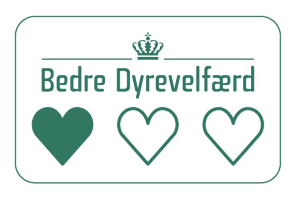 Nivå 2: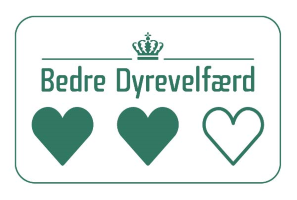 Nivå 3: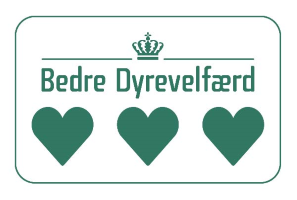 Bedre dyrevelfærdBättre djurskydd